‌Министерство общего и профессионального образования Ростовской области‌‌ ‌Управление образования Администрации города Новочеркасска‌​МБОУ СОШ №3 им. атамана М. И. ПлатоваТехнологическая карта урока химии в 8 классе по теме: «Оксиды, их классификация и номенклатура».Разработала: Яицкая Е.Н,                        учитель химииНовочеркасск‌ 2024 Технологическая карта урока.Тема урока: Оксиды, их классификация и номенклатура. Класс: 8 Учитель: Яицкая Екатерина Николаевна. Тип урока: урок открытия новых знаний. Цель урока: Создать условия для усвоения обучающимися класса понятия оксидов, их номенклатуры и классификации. Задачи урока: Образовательные: - формировать у обучающихся представления о классе оксидов, умение их называть и классифицировать; Развивающие: - развивать логическое мышление через умение анализировать, сравнивать, обобщать, делать выводы, - развивать внимание обучающихся; - развивать химическую речь обучающихся. Воспитательные: -воспитание мотивации к предмету химия, - воспитание ответственного и бережного отношения к окружающей среде.Планируемые результаты учебного занятия:Предметные: давать определение «оксиды», распознавать оксиды среди других веществ, составлять формулы оксидов и называть их, классифицировать, описывать физические свойства оксидов.Метапредметные:регулятивные: умение планировать и регулировать свою деятельность, самостоятельно планировать пути достижения цели, владение основами самоконтроля и самооценки;коммуникативные: готовность получать необходимую информацию, отстаивать свою точку зрения в диалоге и в выступлении, выдвигать гипотезу, доказательства, продуктивно взаимодействовать со своими партнерами, владение письменной речью; познавательные: умение определять понятия, устанавливать аналогии, строить логические рассуждения и делать выводы, производить поиск информации, анализировать и оценивать её достоверность. Личностные: принятие социальной роли обучающегося, развитие мотивов учебной деятельности и формирование личностного смысла обучения, социальных и межличностных отношений. Используемая технология: ИКТ, технология обучения в сотрудничестве. Информационно-технологические ресурсы: Химия 8 класс: учебник / О.С. Габриелян , И.Г. Остроумов, , С.А. Сладков. Москва : Просвещение, 2022. – 175 с, : ил.  Рабочая тетрадь, таблицы, компьютер, телевизор.Самоанализ урока химиив 8 классе по теме: «Оксиды: состав, классификация, номенклатура»Дата проведения: 17.01.24.Класс: 8 «А»,Учитель: Яицкая Екатерина Николаевна. Тип урока: урок открытия новых знаний. Цель урока: Создать условия для усвоения обучающимися класса понятия оксидов, их номенклатуры и классификации. Задачи урока: Образовательные: - формировать у обучающихся представления о классе оксидов, умение их называть и классифицировать; Развивающие: - развивать логическое мышление через умение анализировать, сравнивать, обобщать, делать выводы, - развивать внимание обучающихся; - развивать химическую речь обучающихся. Воспитательные: -воспитание мотивации к предмету химия, - воспитание ответственного и бережного отношения к окружающей среде.Планируемые результаты учебного занятия:Предметные: давать определение «оксиды», распознавать оксиды среди других веществ, составлять формулы оксидов и называть их, классифицировать, описывать физические свойства оксидов.Метапредметные:регулятивные: умение планировать и регулировать свою деятельность, самостоятельно планировать пути достижения цели, владение основами самоконтроля и самооценки;коммуникативные: готовность получать необходимую информацию, отстаивать свою точку зрения в диалоге и в выступлении, выдвигать гипотезу, доказательства, продуктивно взаимодействовать со своими партнерами, владение письменной речью; познавательные: умение определять понятия, устанавливать аналогии, строить логические рассуждения и делать выводы, производить поиск информации, анализировать и оценивать её достоверность. Личностные: принятие социальной роли обучающегося, развитие мотивов учебной деятельности и формирование личностного смысла обучения, формирование осознанного, уважительного и доброжелательного отношения к одноклассникам, их мнению, мировоззрению.Итоги наблюдения.Дидактическая структура урока выдержана и представляет собой следующие этапы:Организационный этап.I.  Актуализация знаний. II. Этап мотивации и целеполагания.III. Этап изучения нового материалаIV.  Первичное закрепление знаний с проговариванием во внешней речи.V. Этап самостоятельной работы с самопроверкой по эталону. VI. Этап закрепления изученного материалаVII. Домашнее задание.VIII. Рефлексия.Анализируемый урок по своему содержанию и форме подачи материала отвечает всем требованиям. Организация начала урока, способствовала позитивному настрою обучающихся. Стиль, тон отношений, задаваемый на уроке, создал атмосферу сотрудничества, сотворчества, психологического комфорта. Выполненное задание и наводящие вопросы способствовали тому, что ученики самостоятельно определили тему и цель урока, определены задачи и планируемые результаты. На протяжении всего урока создаётся доброжелательная и мотивирующая образовательная среда, демонстрируется глубокое понимание предметного содержания и профессиональный кругозор.Во время урока была организована работа с оптимальным объёмом учебной информации. Всего было представлено 6 заданий, используются разнообразные формы, методы и приемы обучения, повышающие степень активности учащихся в учебном процессеПри составлении заданий и работе на уроке учитывались возрастные и социокультурные особенности детей. Иллюстративный материал дает возможность наглядно ознакомиться с многообразием представителей оксидов. В составленных задачах демонстрируется согласование методических и теоретических разработок с практикой организации и проведения урока. Разнообразные задания стимулируют познавательный интерес обучающихся к предмету и уроку, С помощью задач на уроке созданы целесообразные проблемные ситуации, которые необходимо не только решить, но и сделать правильный выборВо время урока демонстрировалась педагогическая гибкость, готовность к импровизации, способность вносить оптимальные коррективы в проведении урока.На уроке применяются различные педагогические технологии (в том числе ИТК), используются как свои собственные разработки (авторские задачи), так и существующие педагогические разработки.Используя специальные приемы, такие как просьба сделать вывод после каждого выполненного задания, происходит осмысления учебного материала всеми учащимися. В общении с обучающимися учитывается возрастные и поведенческие особенности, используется вербальные и невербальные средства общения. Задания составлены таким образом, что обучающиеся поддерживают разные способы взаимодействия в группе и учебной кооперации. Первичное закрепление знаний с проговариванием во внешней речи способствует запоминанию правил и понятий. В течении всего занятия успешно преодолеваются коммуникационные барьеры, используются вопросы на понимание, которые развивают умение формулировать вопросы-ответы и способствуют развитию у обучающихся речевой культуры.В заданиях используются эффективные педагогические подходы для достижения личностных (например, работа в парах формирует осознанное, уважительное и доброжелательное отношение к одноклассникам, их мнению, мировоззрению), метапредметных (например, самостоятельно определять тему, цель и задачи урока; выполнять учебное задание в соответствии с целью) и предметных (например, давать определения основным понятиям) образовательных результатов. При организации учебной активности соотносятся цели, задачи и планируемые результаты, поддерживается осознанное отношение к познавательной деятельности, обучающимся напоминаются, как важны в жизни знания, полученные на уроках химии. На уроке используются слова «молодец», «всё верно», обращение к ученикам по имени, тем самым поддерживаются достижения индивидуального образовательного результата и личная учебная успешность обучающихся.  Система оценивания работы обучающихся проста. Плюсы, которые переводятся в оценку.  По итогам урока, даны четкие смысловые комментарии по проведенному уроку, соотнесены использованные на уроке методы и приемы с поставленной целью, задачами и достигнутыми результатами.В проведенном занятии хорошо прослеживаются элементы структуры урока в соответствии с его планом.Выводы:- Формы и приёмы работы соответствовали выбранным методам, соответствующим изучаемому материалу и способам организации деятельности учеников.- Задачи и цели урока достигнуты.Яицкая Е.Н, учитель химииМБОУ СОШ № 3им. атамана М.И. Платова Приложение 1.1.           I	    IIK2O,   IV   IISO2,    V        IIP2O5,   VII           IIMn2O7Тема урока: «Оксиды, их классификация и номенклатура».Цель урока: изучить понятие «оксиды», их номенклатуру, классификацию, значение.Задачи: -научиться называть оксиды-оставлять формулу по названию-распознавать формулы оксидов среди других веществОценивание:(+) - 1 балл (+/-) - 0,5 баллаВ конце урока баллы суммируются.3.ZnO – оксид цинкаAgO – оксид серебраLi2O – оксид литияCl2O7 – оксид хлора (VII)Cl2O – оксид хлора (I)Верно выполненное задание +1-2 ошибки +/-Оксид азота (I) – N2OОксид азота (IV) – NO2 Верно выполненное задание +1 ошибка +/-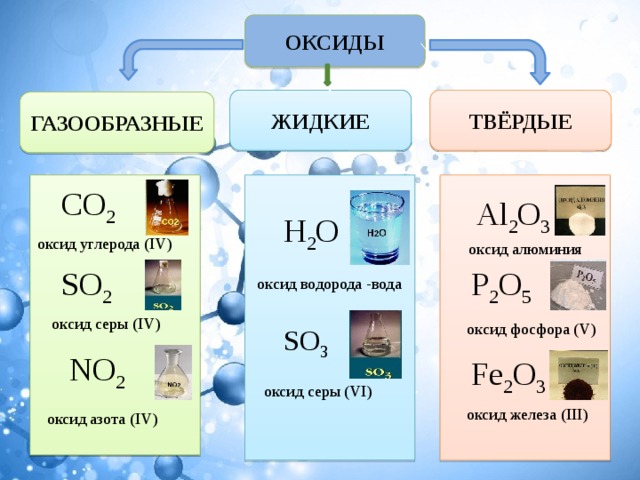 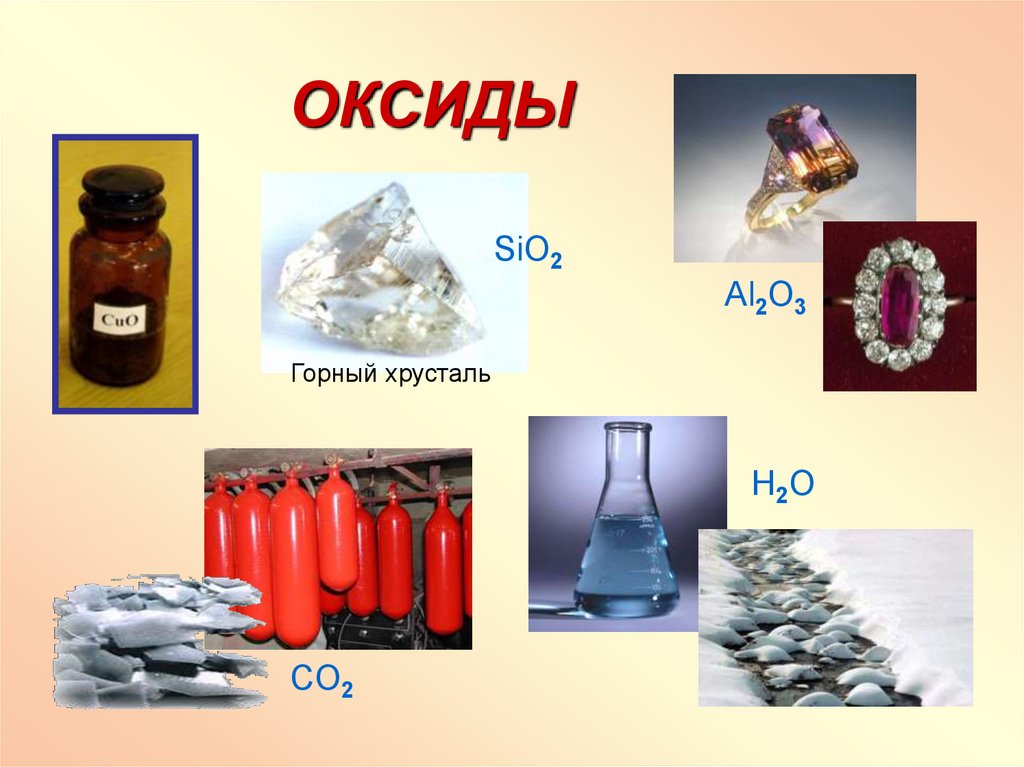 5. Оксиды (по агрегатному состоянию)/         |         \ТВ        Ж        Г                Оксиды             /              \Оксиды              Оксиды    металлов            неметаллов  СаО                        Н2О  SiO2  СО2Критерии оценки: Таблица заполнена +Таблица заполнена не полностью +/-Вещества распределены верно +Вещества распределены с ошибкой+/-6. 1. Оксиды металлов:CuO  - оксид меди (II) FeO  -  оксид железа (II) Оксиды неметаллов:NO2 – оксид азота (IV)     P2O3 – оксид фосфора(III)Задание выполнено верно +Задание выполнено с 1-2 ошибками +/-6.2.Al2O3Fe2O3COSO2NONO2Домашнее задание: §14, упр. № 1, № 2аРефлексия:Вспомните, какую цель мы поставили в начале урока?Как вы считаете, достигли ли мы цели?Что нового узнали на уроке?Что было сложным при изучении оксидов?Понравился ли вам урок?Этапы урокаДеятельность учителяДеятельность учащихсяФормируемые УУДДлительность этапа, мин.Организационный момент. 1.Актуализация знаний.Приветствие учащихсяЗаполнение журнала.Проверка готовности класса к урокуПроверка домашнего задания ( с 46 №5), с 63-67Фронтальная беседа по теме «Валентность», «Кислород»Определите валентность элементов в указанных соединениях:
K2O, SO2, P2O5, Mn2O7 Приветствуют учителя. Сообщают отсутствующихВспоминают определение «Валентность». В тетрадях выполняют задания на нахождение валентности, анализируют полученные результаты, осуществляют взаимопроверку.Коммуникативные: Уметь оформлять свои мысли в устной и письменной форме.  Познавательные: Уметь анализировать результаты, ориентироваться в своей системе знаний: отличать новое от уже известного с помощью учителя.282.Этап мотивации и целеполагания.Проблемная ситуацияЧто заметили интересного в написанных формулах веществ? Как называется кислород на латинском языке?Как Вы думаете, с какими соединениями мы будем сегодня работать? Подумайте, как можно назвать вещества, которые состоят из двух элементов и в которых есть кислород?Хотите познакомиться с названием этих соединений? А как их можно назвать, классифицировать?Какая цель нашего урока?Предлагают варианты целеполаганий. Интересуются, как могут называться такие вещества. Хотят познакомиться с названием и классификацией соединений. Выделяют проблему, предлагают тему  и цель урока, планируют свою работу.Регулятивные: Уметь самостоятельно обнаруживать и формулировать учебную проблему, определять цель, составлять план решения проблемы.23.Этап изучения нового материала.Показывает пример названий некоторых оксидов, Na2O оксид калияCuO оксид меди (II)Cu2O оксид меди (I)наталкивает на формулировку правила названия оксидов. Организует работу с учебником, наблюдает за деятельностью обучающихся.Организует самопроверку: слайд с правильными названиями. Показывает, как составить формулу по названию.Оксид магния - MgO Оксид серы (VI) - SO3Оксид азота (I)Оксид азота (IV)Организует самопроверку: слайд с правильными названиями.Записывают тему, цель, определение оксидов, правила названия оксидов.Работают с учебником, выполняют задание №3 §14, стр.71 Проверяют себяВыполняют задание по составлению формул оксидов по названиюПроверяют себяПознавательные:Умение слушать и понимать речь учителяУмение работать с текстом учебника, периодической системой, работать по алгоритму. Уметь добывать новые знания: находить ответы на вопросы, используя учебник, свой жизненный опыт и информацию, полученную на уроке.84.Первичноезакрепление знаний с проговариванием во внешней речи.Организует работу учащихся в парах, для проговаривания материала. Ученик с 1 варианта рассказывает соседу почему и как назвал первые два вещества, проговаривая их формулы. Потом наоборот. Ученик со 2 варианта проговаривает 3 и 4 вещество.Проговаривают материал, анализируют записи (номенклатуры) оксидовКоммуникативные: Уметь оформлять свои мысли в устной форме; слушать и понимать речь других (обучение в сотрудничестве).25.Этап самостоятельной работы с самопроверкой по эталону.Самостоятельная работа(диффиренцированно)1(Базовый уровень)Заполнить таблицу «Важнейшие оксиды»Учитель обращает внимание на агрегатное состояние оксидов и элементы образующие оксиды предлагая составить схемы классификации.2(Повышенный уровень) Распределите вещества (из таблицы) по группам.Работают с учебником§18, стр.107-112.Записывают в тетрадях.Проверяют материал по эталону.Сверяются с ответами, выставляют себе оценки, а потом осуществляютвзаимооценивание (критерии оценивания на экране).Регулятивные:Уметь проговаривать последовательность действий на урокеПознавательные: Уметь ориентироваться в своей системе знаний: отличать новое от уже известного с помощью учителя, работать с учебником, преобразовывать информацию  из одного вида в другой.Коммуникативные:Уметь оформлять свои мысли в устной и письменной форме; слушать и понимать речь других.86.Этап закрепления изученного материала.1.Базовый уровеньИз формул CuO, FeO, NaCl, SiO2, P2O3,CuSO4  выпишите отдельно оксиды металлов и оксиды неметаллов. Назовите их по международной номенклатуре.2. (Повышенный уровень)Составьте формулы названных в тексте оксидов:«В земной коре – литосфере – находятся оксид алюминия (входит в состав глины), оксид железа (III) (содержится в красном железняке). В результате хозяйственной деятельности человека образуются вещества, загрязняющую атмосферу: оксид углерода (II) (угарный газ), оксид серы (IV) (сернистый газ), оксид азота (II) и оксид азота (IV)» Распределите вещества по группам.Ребята, давайте поменяемся работами, проверим ее и выставим оценки за работу.Решают самостоятельно.Применяют знания на практике.Выполняют задания в тетрадях.Перечисляют критерии оценивания.Сверяются с ответами, а потом осуществляютвзаимооценивание (критерии оценивания на слайде).Регулятивные:Уметь работать по плану, сверять свои действия с целью и, при необходимости, исправлять ошибки самостоятельно.Познавательные:Уметь анализировать, сравнивать, классифицировать, преобразовывать информацию из одного вида в другой.77.Домашнее задание.§14, упр. № 1, №2 аПоясняет выполнение заданий.Открывают дневники, записывают домашнее задание, задают вопросы.18.Рефлексия.Подведем итоги нашей работы.Вспомните, какую цель мы поставили в начале урока?Как вы считаете, достигли ли мы целей?Что нового узнали на уроке?Что было сложным при изучении оксидов?Понравился ли вам урок?Отвечают на вопросы, высказывают свои впечатления об уроке.Регулятивные: Уметь оценивать правильность выполнения действия на уровне адекватной ретроспективной оценки.Личностные:Способность к самооценке на основе критерия успешности учебной деятельности.2